1.0 APPLICANT INFORMATION	1.1 Name of Business (MSME) or Person ApplyingAge of Applicant at the time of applicationNRC Number Social Distribution (e.g. Youth-Female, Youth-Male, Persons with disability, Men or Women)Name of marketLocation of Market (Area)Cooperative you belong toMarket Association you belong toLegal Form of Applicant (e.g. Limited Company, Cooperative, etc.) Attach copy of certificatePhysical address of ApplicantContact Number(s) for ApplicantEmail address if any Headman’s (Induna’s)/the  Clergy/Market Association Chairperson  physical address and PhoneNext of Kin, their physical address and phone #Name of Market Association/Cooperative Guarantor (Attach Letter of Guarantor) 2.0 BUSINESS AND FINANCIAL INFORMATION  2.0 BUSINESS AND FINANCIAL INFORMATION          What is your line of business?ZMWWhat is the Monthly Sales of the business?ZMW What is the Monthly Expense of the business?ZMW How much have you invested in the business?ZMW What will be the expected monthly sales after you are funded?ZMW3.0 THE LOAN 3.0 THE LOAN Indicate the loan amount applied for ZMWWhat is the purpose of the loan? Applicant SignatureDate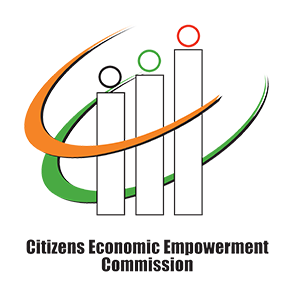 